.Section1: R Touch out-in-out, R Coaster step, L Touch out-in-out, L Coaster stepSection2: Walk x 2, Mambo step, Walk back x 2, Coaster stepSection3: Step, ¼ L, Cross shuffle, Side rock, Cross shuffleSection4: Switches Toe & Heel, rock step ½ R step, L shuffleEnding: wall 10R Touch out-in-out, R Coaster step with ¼ turn LHave funContact: garfieldm11@telenet.beOne Dance, One Rose, One Kiss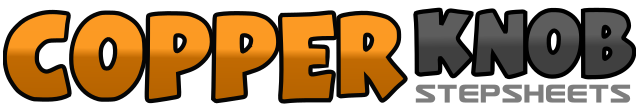 .......Count:32Wall:4Level:Beginner.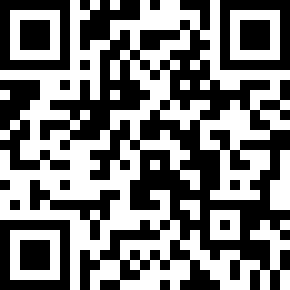 Choreographer:Manu De Meyer (BEL) - December 2013Manu De Meyer (BEL) - December 2013Manu De Meyer (BEL) - December 2013Manu De Meyer (BEL) - December 2013Manu De Meyer (BEL) - December 2013.Music:One Dance, One Rose, One Kiss - The RefreshmentsOne Dance, One Rose, One Kiss - The RefreshmentsOne Dance, One Rose, One Kiss - The RefreshmentsOne Dance, One Rose, One Kiss - The RefreshmentsOne Dance, One Rose, One Kiss - The Refreshments........1&2touch RF to R, touch RF beside LF, and touch RF to R3&4step back on RF, put LF beside RF, step RF to front5&6touch LF to L, touch LF beside RF, and touch LF to L7&8step back on LF, put RF beside LF, step LF to front1-2step forward R, step forward L3&4step RF to front, recover weight on LF, and step RF back5-6step LF back, step RF back7&8step back on LF, put RF beside LF, step LF to front1-2step RF to front; turn ¼ L (weight on LF) (09:00)3&4cross RF over LF, close LF behind RF, cross RF over LF5-6step LF to L, recover weight on RF7&8cross LF over RF, close RF behind LF, cross LF over RF1&2&touch R toe to R, recover on RF, touch L toe to L, recover on LF,3&4&step R heel forward, recover on RF, step L heel forward, recover on LF5&6step RF to front, recover on LF, make ½ turn R and step RF forward (03:00)7&8step LF to front, step RF beside LF, and step LF to front1&2touch RF to R, touch RF beside LF, and touch RF to R3&4step back on RF, put LF beside RF, make ¼ turn L and step RF to front